Ábhair scoile sa saol: Nótaí an MhúinteoraTá na ceachtanna bunaithe ar mhír darb ainm Fócas ar an Stair a fuarthas ar iTunes ar shuíomh COGG. Ní téacs ródheacair é de bhrí gur múinteoir í an cainteoir ag déanamh cur síos ar cad is stair ann. Caint phragmatach atá ann murab ionann agus comhrá nádúrtha. Tá na ceachtanna oiriúnach do rang a bhfuil caighdeán measartha maith Gaeilge acu don Teastas Soiséarach, ach is féidir leat féin iad a láimhseáil ar bhealach a oireann don rang atá agat féin. Tá an script tugtha chomh maith agus is féidir í a úsáid le rang atá níos laige. Réamhobair 1 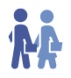 Is féidir na treoracha a léamh leis na foghlaimeoirí le bheith cinnte go dtuigeann siad gach rud agus ansin ligean dóibh an cleachtadh a dhéanamh leo féin. Téigh siar ar gach abairt sa bhosca ar dheis áfach má cheapann tú nach bhfuil siad ar eolas ag an rang. Réamhobair 2Ní hamháin go bhfuil sé tábhachtach go dtuigeann na foghlaimeoirí an stór focal ach tá sé chomh tábhachtach céanna go ndírítear aird na bhfoghlaimeoirí ar a bpróiseas foghlama féin – feasacht fhoghlama. Léigh na pointí leo ag tabhairt tuilleadh samplaí más gá. Tabhair seans dóibh féin brí na bhfocal a aimsiú sula gcuireann tusa an leagan Béarla ina láthair. Éisteacht 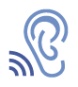 Cuir an mhír ar siúl agus iarr orthu na ceisteanna 1-3 a fhreagairt. Cuir stop leis an mír tar éis gach píosa eolais más gá, ag brath ar leibhéal an ranga. Feasacht teanga atá i gceist le ceist 4. Is fiú go mór comparáidí a dhéanamh idir an Béarla agus an Ghaeilge chun struchtúr na Gaeilge a shoiléiriú. Sa chás seo, tagann an aidiacht tar éis an ainmfhocail sa Ghaeilge agus a mhalairt atá i gceist leis an mBéarla. IarphléCuir gach beirt ag obair le chéile. Tabhair 'Rólghníomhaíocht – duine 1' agus Ról A do dhuine 1 agus tabhair 'Rólghníomhaíocht – duine 2' agus Ról B do dhuine 2. Tá ar dhuine 1 an script faoi Ról A a léamh amach do dhuine 2 agus caithfidh duine 2 na bearnaí a líonadh i 'Rólghníomhaíocht – duine 2'. Iarr orthu na rólanna a mhalartú ansin – caithfidh duine 2 an script faoi Ról B a léamh agus caithfidh duine 1 na bearnaí a líonadh i 'Rólghníomhaíocht – duine 1'. Nuair atá sé déanta acu iarr ar dhaoine éagsúla an ghníomhaíocht a dhéanamh os comhair an ranga. Réamhobair 1Réamhobair 2go léir – allócáidí speisialta - special occasions saoire thaitneamhach – nice holidayócáidí brónacha - sad occasions imeachtaí tábhachtacha – important events i bhfad i gcéin - far away formhór – majority dúnmharú – murder tuirling – to land An Dara Cogadh Domhanda – The Second World War an buama adamhach – the atomic bomb eachtraí - incident / eventna céadta bliain – hundreds of yearsag éirí aníos – growing up Ábhair scoile sa saol – ScriptStairCad a bhíonn á dhéanamh againn agus staidéar á dhéanamh ar an stair againn? Is cuimhin linn go léir rudaí a tharla dúinn san am atá thart. Is cuimhin leis an gcuid is mó againn ócáidí speisialta a chuireann áthas orainn, an chéad lá againn ar scoil, cur i gcás, nó saoire thaitneamhach nó an Nollaig. Bíonn cuimhní againn ar ócáidí brónacha chomh maith, ar thimpiste nó ar bhás duine den teaghlach againn. Ní hamháin go mbíonn muid ag féachaint siar ar eachtraí a tharla lenár linn féin ach b'fhéidir go mbeadh cuimhne againn ar imeachtaí tábhachtacha (important events) a tharla inár gceantar féin, inár dtír féin nó in áiteanna i bhfad i gcéin sa domhan chomh maith. Dá n-iarrfá ar do mhuintir liosta a dhéanamh d'imeachtaí móra bheadh cuimhne acu ar a lán imeachtaí a tharla lena linn féin. Is dócha go mbeadh cuimhne ag an bhformhór ar dhúnmharú an Uachtaráin, J.F. Kennedy, i mí na Samhna, míle naoi gcéad seasca trí, agus ar an gcéad uair a thuirling duine ar an ngealach, mí Iúil, míle naoi gcéad seasca naoi. Bheadh cuimhne ag do sheanmhuintir ar rudaí a tharla i bhfad níos faide siar san am atá thart. B'fhéidir go mbeadh cuimhne acusan ar an lá a thosaigh an dara cogadh domhanda agus an lá a scaoileadh an chéad bhuama adamhach (atomic bomb), ar Hiroshima na Seapáine, Lúnasa, míle naoi gcéad ceathracha a cúig. Féachaint siar ar an am atá thart ar an tslí sin, mar sin a dhéantar staidéar ar an stair. Ní hamháin go dtaispeánann an stair dúinn conas mar a bhí an saol nuair a bhí ár muintir agus ár seanmhuintir ag éirí aníos. Insíonn sé dúinn chomh maith conas mar a bhí an saol ag daoine na céadta bliain ó shin.LeibhéalAn Teastas Sóisearach – Measartha Dúshlánach SpriocannaCumas tuisceana, scríbhneoireachta, léitheoireachta agus labhartha na ndaltaí a fhorbairt sa réimse saoil – saol na scoile / ábhair scoile sa saolStór focalÁbhair scoile sa saolStraitéisí Múinteoireachta MoltaFreagraíAn Eacnamaíocht Bhaile Ag bácáil cáca milis deas do do mháthair ar Lá na Máithreacha.Oideachas Reiligiúin Ag déanamh plé ar na difríochtaí idir an Caitliceachas agus an Búdachas.An Tíreolaíocht Ag insint do thurasóirí cá bhfuil cathair na Gaillimhe.An Fhraincis Ag ceannach aráin i mbácús i mbaile beag i ndeisceart na Fraince.An Béarla Ag féachaint ar an scannán is fearr leat agus ag léamh Harry Potter. An Teicneolaíocht Ag scríobh aiste ar an ríomhaire agus ag cur téacs chuig do chara. An Eolaíocht Ag bruith / ag beiriú uisce le do phasta a chócaireacht ann.An Ghaeilge Ag labhairt le do chairde sa sos. An Corpoideachas Ag imirt cluichí amuigh faoin aer le do chuid cairde.An MataAg roinnt bille le cara tar éis caife a ól i lár an bhaile.